ДНЗ «ОПЛСП ПНПУ ім. К.Д.Ушинського»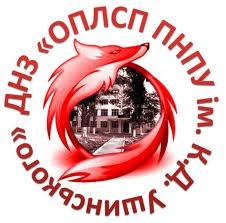 План роботиМетодичного об’єднаннявикладачів загальноосвітніх дисциплінна 2015/2016 навчальний рікГолова МО:  Гриньова О.Г.Теми з самоосвіти,  над якими працюють викладачіТематика засідань методичного об’єднання викладачів загальноосвітніх дисциплін на 2015/2016 н.р.«Затверджую»Директор ДНЗ «ОПЛСП ПНПУ ім. К.Д.Ушинського»____________ Т.В. ГорбачоваПлан роботи методичного об’єднання викладачів загальноосвітніх дисциплінна 2015/2016 навчальний рікРозглянуто та затверджено на засіданні МО                                                                                                                                             викладачів загальноосвітніх дисциплін                                                                                                                                 протокол № ______ від ________________                                                                                                                                 Голова МО: ___________ О.Г. ГриньоваВступНауково-методична робота – один із напрямів управління навчально-виховним процесом, спрямованим на розвиток у викладачів вимогливості до себе, бажання пошуку раціональних методів роботи. Формою науково-методичної роботи в ліцеї є методичні об’єднання педагогічних працівників, робота яких планується залежно від конкретних потреб ліцею, інтересів, досвіду. Здібностей викладачів.Методична робота  – це заснована на досягненнях науки та передового досвіду система аналітичної, організаційної, діагностичної, пошукової, дослідницької, науково-практичної, інформаційної діяльності з метою удосконалення професійної компетентності педагогічних працівників та  підвищення ефективності навчально-виховного процесу. Основним змістом  науково-методичної роботи в ліцеї є:Продовжувати роботу над  впровадженням державних стандартів освіти, інноваційних технологій навчання і виховання, комп’ютеризації й інформатизації навчально-виховного процесу, реалізації концепції національного та громадянського виховання.Удосконалення змісту, форм і методів навчання та виховання учнівської молоді,забезпечення єдності органічного взаємозв’язку загальноосвітньої та профільної підготовки учнів.Сприяння розвитку педагогічної творчості, експериментально-дослідницькій роботі, впровадженні результатів наукових досліджень, передового досвіду, педагогічних технологій  тощо. Ширше впроваджувати в практику методичної роботи інноваційні методи      (моделювання фрагментів занять, розв’язання педагогічних ситуацій, ділові ігри, дискусії тощо).Забезпечити оптимальне поєднання основних форм підвищення кваліфікації педагогічних кадрів: курсів, стажування, самоосвіта, підготовка до атестації педагогічних  працівників.Вдосконалення  системи роботи з обдарованими дітьми,  налагодження  взаємодії сімей з обдарованими дітьми та ліцею.Обговорювання доповідей з актуальних питань навчання і виховання учнів.Аналіз уроків, якості знань. Умінь і навичок учнів; виховних заходів.Розробка завдань зрізу знань (для учнів І курсу); директорських контрольних робіт, олімпіад; ДПА.Продовження роботи над методичною проблемою закладу  - «Впровадження інноваційних технологій у навчально-виховний процес».Виходячи з аналізу підсумків навчально-виховного процесу ліцею за 2014/2015 навчальний рік, методичне об’єднання викладачів загальноосвітніх дисциплін в наступному навчальному році працюватиме над вирішенням таких проблем:впровадження державних стандартів освіти, інноваційних технологій навчання і виховання, комп’ютеризація й інформатизація навчально-виховного процесу.Удосконалення змісту, форм і методів навчання та виховання учнівської молоді, забезпечення єдності органічного взаємозв’язку загальноосвітньої та профільної підготовки учнів.Вивчення і аналіз навчальних планів, програм, підручників, методичних розробок.Виготовлення наочних посібників, дидактичного роздаткового матеріалу. Зміцнення навчально-методичної бази кабінетів.Проведення учнівських олімпіад, конкурсів .Робота з обдарованими учнями.Індивідуальна робота з учнями, які навчаються на низькому рівні та з учнями, які потребують підвищеної педагогічної уваги.Залучення викладачів до розміщення методичних розробок в періодичних виданняхПідвищення фахової майстерності (курси підвищення кваліфікації. атестація).Інформація про членів методичного об’єднання викладачів загальноосвітніх дисциплінЗаходи з підвищення якості навчальних досягнень, умінь і навичок учнівОрганізація позакласної роботиГрафік проведення відкритих уроків, позакласних заходів№ПІБ викладачаТема, над якою працює викладачФорма завершення методичної роботиВідмітки про виконання2Тимофеєва Валентина ВіталіївнаВикористання методу проектів на уроках хімії та біологіїВиступ на засіданні МО.Майстер-клас3Супильник Валентина МиколаївнаМетодика навчання основних можливостей використання глобальної мережі Інтернет.З досвіду роботи (виступ на засіданні МО).4Мілюкова Юлія МихайлівнаПрофесійне спрямування викладання англійської мови в сучасному ПТНЗЗ досвіду роботи (виступ на засіданні МО).5Гриньова Олена ГригорівнаВпровадження нових інформаційних технологій на уроках української мови та літературиПрезентація досвіду.Виступ на засіданні МО. 6Романчишина Ірина ВасилівнаНаціонально-патріотичне виховання на уроках українознавства.Виступ на засіданні МО.З досвіду роботи (презентація)7Пархоменко Галина ІванівнаУдосконалення економічного мислення та вирішення задач;  прогнозування майбутнього.Виступ на засіданні МО.8Антосюк Олександр ВололимировичВпровадження інноваційних технологій на уроках математики.З досвіду роботиВиступ на засіданні МО.9Лопаков Володимир СергійовичВикористання інтерактивних методів на уроках історіїВиступ на засіданні МО.10Лісовий Анатолій ВолодимировичПідвищення рівня загальної та спеціальної фізичної підготовки, виховання вольових якостей учнівВиступ на засіданні МО.12Нікіфорова Лілія АнатоліївнаНавчальна гра на уроках фізкультури як засіб зацікавленості до здорового способу життя.Виступ на засіданні МО13Стернад Світлана ВасилівнаПравове виховання учнів в ПТНЗ.Виступ на засіданні МО.14Годовенко Світлана ОлександрівнаРозвиток зв’язного мовлення на уроках української мови та літературиВиступ на засідання МО15Антосюк Юлія ВасилівнаРозвиток логічного мислення на уроках математикиВиступ на засідання МО16Лопакова Олена МиколаївнаІнтерактивні методи навчання на уроках історіїВиступ на засідання МО17Стасюк Ольга ІванівнаІнформаційне забезпечення навчально-виховного процесуВиступ на засідання МО18Стіранець Марина ВолодимирівнаВикористання інтерактивних методів на уроках фізикиВиступ на засідання МО19Пельтек Марія ІллівнаВикористання інтерактивних методів на уроках фізикиВиступ на засідання МОМісяць,дата№Зміст роботиДоповідач Відмітка про виконанняСерпень – 28.08.2015Засідання №1Підсумки роботи МО за 2013/2014 н.р.Гриньова О.Г – голова МОСерпень – 28.08.2015Засідання №1Вивчення навчальних програм, нових підручників, посібників. Інструкцій та методичних листів МОН та ОНМУ профтехосвіти.Лопакова О.М.– заст. дир. з НРСерпень – 28.08.2015Засідання №1Вирішування конкретних проблем навчально-виховного процесу щодо нових педагогічних технологій.Бадира О.А. – методист ліцею Серпень – 28.08.2015Засідання №1Ознайомлення з наказами, розпорядженнями адміністрації про початок навчального року, педнавантаженням викладачів.Лопакова О.М. – заст.дир. з НРВересень – 30.09.2015Засідання №2Індивідуальна робота викладачів над проблемною тематикою, підготовка методичних розробок.Гриньова О.Г– голова МО, Бадира О.А. – методист ліцеюВересень – 30.09.2015Засідання №2Вивчення теоретичних питань методики викладання та ознайомлення з методикою  нових технологій та оволодіння нимиЛопакова О.М.– заст..дир. з НРВересень – 30.09.2015Засідання №2Аналіз проведення перевірочних робіт за базову середню школуВикладачі, Бадира О.А. - методистВересень – 30.09.2015Засідання №2«Хвилина допомоги»: виступ викладачів, що працюють перші роки (проблемні питання).Антосюк Ю.В., Лісовий А.В., Пельтек М.І., Стіранець М.В.Вересень – 30.09.2015Засідання №2Робота з учнями І курсу. Організація навчального процесу учнів І курсу.Викладачі, які взяли І курсиВересень – 30.09.2015Засідання №2Підготовка до проведення предметних декад. Обговорення методичнї розробки викладача фізичної культури – Лісового А.В. «Веселі старти».Затвердження методичної розробки відкритого урока викладача Гриньової О.Г.Бадира О.А. - методист Лісовий А.В.Гриньова О.Г.Жовтень 29.10.2015Засідання № 3План із самоосвіти викладачаГриньова О.Г. – голова МОЖовтень 29.10.2015Засідання № 3Позакласна робота з гуманітарних наук (українська мова та література. Історія, світова література, англійська мова, українознавство)Гриньова О.Г., Годовенко С.О., Лопаков В.С., Мілюкова Ю.М.Жовтень 29.10.2015Засідання № 3Позакласна робота з інформатикиСупильник В.М. – викл. інформатикиЖовтень 29.10.2015Засідання № 3Позакласна робота з математики, фізикиАнтосюк Ю.В., Антосюк О.В., Пельтек М.І.Жовтень 29.10.2015Ознайомлення із періодикою та літературою з методики викладення загальноосвітніх дисциплін.Обговорення та затвердження методичних розробок викладачів: Стернад С.В., Гриньової О.Г., Годовенко С.О. предметного тижня з правознавства та української мови та літератури.Затвердження методичної розробки відкритого уроку викладачів Стернад С.В. та Пархоменко Г.І.Стасюк О.І. - біліотекарСтернад С.В., Годовенко С.О. Гриньова О.Г.Листопад – 26.11.2015Засідання № 4Затвердження текстів, завдань ДКР, олімпіад, Міжнародного конкурсу з української мови ім. П.Яцика.Методист – О.А.БадираЛистопад – 26.11.2015Засідання № 4Проведення І етапу олімпіад, міжнародного конкурсу з української мови ім. П.Яцика.Адміністрація, викладачіЛистопад – 26.11.2015Засідання № 4Ознайомлення з новинками з методики навчання загальноосвітніх дисциплін.Гриньова О.Г.- голова МОЛистопад – 26.11.2015Засідання № 4Залучення учнів до творчостіМілюкова Ю.М.Листопад – 26.11.2015Засідання № 4Творчість учнів на уроках словесностіГодовенко С.О. – викл. української літературиГрудень -  29.12.2015Засідання № 51.  Взаємовідвідування та аналіз уроків колег , самоаналіз, надання методичної допомоги молодим викладачамБадира О.А. – методист ліцею, Лопакова О.М. – заст. Дир. З НРГрудень -  29.12.2015Засідання № 5Результати І етапу олімпіад. Підготовка до ІІ етапу олімпіад.Бадира О.А. – методист ліцею; викладачі ліцеюГрудень -  29.12.2015Засідання № 5Надання методичної допомоги викладачам, які атестуються та беруть участь в конкурсі «Викладач року»Бадира О.А. – методист ліцею; Гриньова О.Г. – голова МО; викладачі.Грудень -  29.12.2015Засідання № 5Впровадження нестандартних форм роботи, як засіб формування та розвитку інноваційної особистості на уроках хімії та біології.Тимофеєва В.В.-викл.хімії та біологіїГрудень -  29.12.2015Засідання № 5Розвиток індивідуальних здібностей учнів шляхом використання новітніх технологій Затвердження методичних розробок відкритого уроку викладачів Годовенко С.О., Антосюка О.В.Пархоменко Г.П.-викл.економікиГодовенко С.О. – викл. світ. літературиСічень-28.01.2016Засідання №6Аналіз роботи МО за І семестр 2012-2013 н.р.; звіти викладачів: успішності по групам, проведення олімпіад, ДКР, роботи кабінетів, позакласної роботи.Гриньова О.Г. – голова МОСічень-28.01.2016Засідання №6 Організація взаємовідвідування відкритих уроків.Бадира О.А. - методистСічень-28.01.2016Засідання №6Підготовка учнів до підсумкових контрольних робіт для ДПА.Затвердження методичної розробки відкритого уроку викладача іноземної мови – Мілюкової Ю.М.Бадира О.А. - методист, викладачі, Мілюкава Ю.М. – викл.іноз.мовиСічень-28.01.2016Засідання №6Розробка роздаткових матеріалів: інклюзивне навчанняВикладачі, методистСічень-28.01.2016Засідання №6Позитивні та негативні сторони використання комп’ютера на уроці.Лопаков В.С.Січень-28.01.2016Засідання №6Педагогічний тренінг для викладачів.Гриньова О.Г. – голова МОЛютий-25.02.2016Засідання №7Рекомендації молодим викладачамГриньова О.Г. – голова МО, Лопакова О.М. – заст. дир. з НРЛютий-25.02.2016Засідання №7Огляд та обговорення плану Шевченківських днів.Гриньова О.Г., Годовенко С.О.Лютий-25.02.2016Засідання №7Обговорення методичної  розробки відкритого уроку викладача Антосюк Ю.В.Антосюк Ю.В.Лютий-25.02.2016Засідання №7Педагогічний тренінг «Сучасний викладач»Гриньова О.Г. – голова МОЛютий-25.02.2016Засідання №7Компетентнісний підхід до формування здорового життя учнів.Лісовий А.В. – викл. фізич. культури.Березень-31.03.2016Засідання № 8Підсумки проведених ДПА.Методист – Бадира О.А.Березень-31.03.2016Засідання № 8Обговорення методичних розробок викладачів: Супильник В.М. Тимофеєвої В.В. Предметного тижня з хімії та біологіїБадира О.А. – методист ліцеюБерезень-31.03.2016Засідання № 8Проведення Декад, тематичних тижнів, конкурсів з усіх предметів.Гриньова О.Г. – голова МОБерезень-31.03.2016Засідання № 8З досвіду роботи: права та обов’язки викладачів та учнів в сучасному ПТНЗСтернад С.В. – викл. правознавстваБерезень-31.03.2016Засідання № 8Сучасна освіта: позитивне та негативне в змінах освіти.Затвердження методичних розробок відкритого уроку викладачів Супильник В.М., Тимофеєвої В.В.Круглий стіл: викладачіКвітень – 28.04..2016Засідання № 9Творчі звіти викладачів, які атестуютьсяВикладачіКвітень – 28.04..2016Засідання № 9Виховання націоналізму та патріотизму в ПТНЗРоманчишина І.В. – викл. українознавстваКвітень – 28.04..2016Засідання № 9Обговорення та затвердження методичної розробки викладача фізичної культури та захисту ВітчизниЛісовий А.В. – викл. ЦЗКвітень – 28.04..2016Засідання № 9Обговорення та затвердження методичних розробок викладачів Романчишиної І.В., Лісового А.В.Романчишина І.В. – викл. українознавстваТравень-26.05.2016Засідання № 10Результати ІІ етапу обласних олімпіад.Бадира О.А. – методист ліцеюТравень-26.05.2016Засідання № 10Аналіз проведених відкритих уроків: зауваження, пропозиції. Лопакова О.М. – методист ліцеюТравень-26.05.2016Засідання № 10Проведення профорієнтаційної роботи викладачами МО (доповіді).Романчишина І.В – заст..дир. з ВРТравень-26.05.2016Засідання № 10Використання евристичної бесіди на уроках математики. Антосюк О.В.. Круглий стілТравень-26.05.2016Засідання № 10Червень-27.06.2016Засідання № 11Про готовність кабінетів загальноосвітніх дисциплін до нового навчального року: 1) планування роботи; 2) методичне забезпечення; 3) укріплення матеріально-технічної бази; 4) проведені ремонтні роботи.Гриньова О.Г. – голова МО, викладачіЧервень-27.06.2016Засідання № 11Звітність роботи викладачів за 2015/2016 н.р.: 1) успішність учнів; 2) проведених ДПА, ДКР; 3) методичної роботи; 4) позакласної роботи; 5) зведених відомостей оцінок по групах (на стипендію).Бадира О.А. – методист ліцею, викладачіЧервень-27.06.2016Засідання № 11Затвердження плану МО на 2016/2017 н.р.Лопакова О.М. - заст.дир. з НРЧервень-27.06.2016Засідання № 11Звітність методичних розробок, творчих друкованих робіт, сценаріїв позакласної роботи, презентацій, проектів.Гриньова О.Г. – голова МО, Бадира О.А. – методист ліцеюЧервень-27.06.2016Засідання № 11Наставництво та робота з молодими спеціалістами протягом н.р.Тимофеєва В.В, Лопакова О.М., Гриньова О.Г.№ПІБ викладачаДата народженняОсвітаСпеціальність за дипломом, який ВНЗ закінчив, рік закінченняЗагальний педстажСтаж роботи в даному закладіВ  яких  групах викладаєПредмет, який викладаєКурси підвищення кваліфікаціїАтестація, рікКатегорія, педагогічні звання1Тимофеєва Валентина Віталіївна22.12.1965Вища Інженер-технолог, Харківський індустріальний інститут. 1989.2525І, ІІ, ІІІХімія, біологія2007, листопад ОІУВ. 2011, грудень2008. 2009, 2014, квітень«Спеціаліст вищої категорії»2Супильник Валентина Миколаївна04.03.1965ВищаЕкономіст, ОІНГ (Одеський інститут народного господарства), 19902828І, ІІ, ІІІІнформатика 2009, грудень ОІУВ.2010, квітень, 2015, березень«Спеціаліст І категорії»3Мілюкова Юлія Михайлівна08.07.1981ВищаФілолог, Кам’янецьк-Подільський нац.  педагогічний університет ім. І.Огієнка, 200498І, ІІ, ІІІІноземна мова (англ.), зарубіжна літ.2009, грудень. 2011, березень ОІУВ. 2014жовтень2010, березень«Спеціаліст  ІІ категорії»4Гриньова Олена Григорівна01.09.1984ВищаФілолог , магістр пед..освіти (українська мова та література), ОДПУ ім.К.Д.Ушинського, 200775І, ІІ, ІІІУкраїнська мова та література, худ. культура2011, лютий, ОІУВ.2012, квітень, 2015, березень«Спеціаліст  І категорії»5Антосюк Юлія Василівна21.01.1989ВищаМатематика 22І, ІІМатематика  - 2015, березень «Спеціаліст ІІ категорії»6Романчишина Ірина Василівна27.09.1972ВищаФілолог (укр.мова та література), ОПІ ім. К.Д.Ушинського, 20021612І, ІІІУкраїнознавстов, ділове мовлення2007 – квітень, 2011 - лютий2007 – травень, 2011-квітень, 2014, квітень«Спеціаліст Вищої категорії»7Пархоменко Галина Іванівна14.08.1955ВищаІнженер-економіст, Київський народногосподарський інститут, 19833114І, ІІ, ІІІЕкономіка 2008 ОІУВ.2008, 2010, 2011«Спеціаліст І категорії»8Лісовий Анатолій Володимирович23.06.1991ВищаФізичне виховання, ПНПУ ім.К.Д.Ушинського, 201322 І, ІІ, ІІІФізична культура і здоров'я, Захист Вітчизни  --«Спеціаліст»9Антосюк Олександр Володимирович10.02.1989ВищаМатематика, інформатика, ОНПУ ім. К.Д.Ушинського, 201133І, ІІ, ІІІАлгебра і початки аналізу, геометрія____2014, квітень«Спеціаліст ІІ категорії»10Лопаков Володимир Сергійович07.11.1978ВищаПолітолог, ОНУ ім. І.І. Мечникова, 2005167І, ІІ, ІІІІсторія України, всесвітня іст., худ. культура«Спеціаліст Вищої категорії»11Стернад Світлана Василівна11.05.1973ВищаОНЮА, 201166І, ІІПравознавство, основи правових знань2011, лютий2011, квітень, 2015, березень«Спеціаліст  І категорії»12Никифорова Лілія АнатоліївнаВищаФізичне виховання, ПДПУ ім. К.Д.Ушинського, 2003108ІФізична культура і здоров’я13Стернад Ганна Олександрівна11.04.1989Неповна вищаУкраїнська мова та література, англійська мова, ПНПУ ім.К.Д.Ушинського11ІАнгл.мова___________14Годовенко Світлана Олександрівна06.11.1988вищаУкраїнська мова та література; зарубіжна література, ОНУ ім. І.І.Мечникова, 201344І, ІІ, ІІІукр.література, світова література_____2014, квітень«Спеціаліст ІІ категорії»15Абозіна Таїсія Михайлівна30.08.1976вищаГеографія, ОНУ ім.І.І.Мечникова,1997182ІІІгеографія«Спеціаліствищої категорії»16Стіранець Марина Володимирівна03.05.1991вищаФізика, ПНПУ ім.К.Д.Ушинського, 2013 11ІІФізика, астрономія____________Спеціаліст17Пельтек Марія Іллівна10.04.1993бакалаврФізика, ПНПУ ім.К.Д.Ушинського, 201411ІФізика, астрономія______________18Стасюк Ольга Іванівна19Лопакова Олена Миколаївна28.09.1982ВищаФілолог (укр. мова та література, історія, зарубіжна література)1313І, ІІІсторія України, всесвітня історія, географія2010, лютий, 2011 – листопадОІУВ,2014, лютий2010, 2011 квітень«Спеціаліст вищої категорії»№Зміст роботиТермін виконанняВідповідальний Відмітка про виконання1Розвивати ініціативу і творчість викладачів загальноосвітніх дисциплінПостійно, протягом навчального рокуВикладачі, адміністрація2Застосовувати активні форми навчанняПостійноВикладачі, адміністрація3Вивчати і аналізувати стан викладання рівня якості знань, умінь і навичок учнів, виявляти труднощі у засвоєнні ними програмного матеріалуНаприкінці І, ІІ семестрів, протягом н.р.Викладачі, адміністрація4Поєднувати традиційні форми навчання з інноваційними (комп’ютерні презентації, проекти, ігри тощо)ПостійноВикладачі, адміністрація5Проводити контроль за якістю навчальних досягнень учнівЗгідно планів і програмВикладачі, адміністрація6Проводити індивідуальні заняття з учнями, які навчаються на низькому рівніПід час консультацій згідно графіку Викладачі 7Проводити роботу з обдарованими учнямиПостійноВикладачі8Проводити І етап олімпіад, та готувати переможців до ІІ етапу Листопад - груденьЗаст. дир. з НР, ОНМУ ПТО9Допомагати учням в створенні презентацій, проектів, творчих робіт тощоПостійноВикладачі10Залучати учнів до самоконтролю, самоаналізу. самопідготовкиПостійноВикладачі 11Розвивати інтерес учнів до самоконтролю, самоаналізу, самопідготовкиПостійноВикладачі, адміністрація№Зміст роботиТермін виконанняВідповідальнийВідмітка про виконання1Проводити позакласні заходи з усіх предметів загальноосвітніх дисциплін з метою поглибленого навчання важливих питань програмних курсів та інтересу до наукиПротягом навчального рокуВикладачі, голова МО, методист,2В ході проведення заходів складати плани, розробляти сценарії, заохочувати учнівЗа окремим графікомВикладачі, заст. дир. з ВР3Залучати учнів до позакласної роботи: конкурсів, змагань, виставок, семінарів, конференцій тощоПротягом навчального рокуВикладачі, заст. дир. з ВР4Допомагати учням у написанні рефератів, творчих робіт, складанні проектів, презентацій тощоПротягом навчального рокуВикладачі 5Рекомендувати учням використовувати науково-популярну літературу, вибирати матеріали з енциклопедій, допоміжної літератури тощоПротягом навчального рокуВикладачі 6Випускати тематичні та святкові газети, плакати, гасла до дат червоного календаря, відомих письменників, поетів, музикантів, вчених, винахідників тощоЗгідно календаря червоних датВикладачі, закріплені міністерства, заст. дир. з ВР7Розвивати в учнів саморганізацію, самостійність, які необхідні в подальшому житті, практичній діяльностіПротягом навчального рокуВикладачі, батьки, майстри в.н.8Проводити бесіди, лекції, семінари, конференції за різною тематикою із запрошенням гостей, правоохоронних органівПротягом навчального рокуВикладачі, заст. дир. з ВР№Зміст Предмет Дата проведенняВідповідальний Відмітка про виконанняІ.Відкриті уроки  (за окремою тематикою згідно навчальних планів і програм, розкладу уроків)І.Відкриті уроки  (за окремою тематикою згідно навчальних планів і програм, розкладу уроків)Хімія, біологія13.04.2016В.В.ТимофеєваІ.Відкриті уроки  (за окремою тематикою згідно навчальних планів і програм, розкладу уроків)Математика 20.01.2016О.В.АнтосюкІ.Відкриті уроки  (за окремою тематикою згідно навчальних планів і програм, розкладу уроків)Інформатика 04.04.2016В.М.СупильникІ.Відкриті уроки  (за окремою тематикою згідно навчальних планів і програм, розкладу уроків)Математика24.03.2016Ю.В.АнтосюкІ.Відкриті уроки  (за окремою тематикою згідно навчальних планів і програм, розкладу уроків)Економіка25.11.2015Г.І.ПархоменкоІ.Відкриті уроки  (за окремою тематикою згідно навчальних планів і програм, розкладу уроків)Історія України  28.09.2015В.С.ЛопаковІ.Відкриті уроки  (за окремою тематикою згідно навчальних планів і програм, розкладу уроків)Українська мова та література21.10.2015О.Г.Гриньова, І.Відкриті уроки  (за окремою тематикою згідно навчальних планів і програм, розкладу уроків)Українська література, світова література28.01.2016С.О.ГодовенкоІ.Відкриті уроки  (за окремою тематикою згідно навчальних планів і програм, розкладу уроків)Іноземна мова, світова література25.02.2016Ю.М.Мілюкова, І.Відкриті уроки  (за окремою тематикою згідно навчальних планів і програм, розкладу уроків)Фізична культура і здоров'я 24.09.2015Л.А.НікіфороваІ.Відкриті уроки  (за окремою тематикою згідно навчальних планів і програм, розкладу уроків)Захист Вітчизни, фізична культура і здоров’я 19.05.2016А.В.ЛісовийІ.Відкриті уроки  (за окремою тематикою згідно навчальних планів і програм, розкладу уроків)Українознавство 12.05.2016І.В.РоманчишинаІ.Відкриті уроки  (за окремою тематикою згідно навчальних планів і програм, розкладу уроків)Правознавство 19.11.2015С.В.СтернадІІ.Позакласні заходи (за окремими планами. Графіками. сценаріями)Декади.Тематичні вечори.Тематичні тижні.Конкурси.Вікторини.Проекти.Презентації.Виставки.Семінари.Конференції.Підготовка тематичних газет, інформаційних стендів.Розробки рефератів, доповідей.Кросворди.ІІ.Позакласні заходи (за окремими планами. Графіками. сценаріями)Декади.Тематичні вечори.Тематичні тижні.Конкурси.Вікторини.Проекти.Презентації.Виставки.Семінари.Конференції.Підготовка тематичних газет, інформаційних стендів.Розробки рефератів, доповідей.Кросворди.Хімія, біологія04.04.16-11.04.16В.В.ТимофеєваІІ.Позакласні заходи (за окремими планами. Графіками. сценаріями)Декади.Тематичні вечори.Тематичні тижні.Конкурси.Вікторини.Проекти.Презентації.Виставки.Семінари.Конференції.Підготовка тематичних газет, інформаційних стендів.Розробки рефератів, доповідей.Кросворди.Математика 18.01.16.-25.01.16О.В.Антосюк, Ю.В.АнтосюкІІ.Позакласні заходи (за окремими планами. Графіками. сценаріями)Декади.Тематичні вечори.Тематичні тижні.Конкурси.Вікторини.Проекти.Презентації.Виставки.Семінари.Конференції.Підготовка тематичних газет, інформаційних стендів.Розробки рефератів, доповідей.Кросворди.Інформатика 21.03.16-28.03.16В.М.Супильник, ІІ.Позакласні заходи (за окремими планами. Графіками. сценаріями)Декади.Тематичні вечори.Тематичні тижні.Конкурси.Вікторини.Проекти.Презентації.Виставки.Семінари.Конференції.Підготовка тематичних газет, інформаційних стендів.Розробки рефератів, доповідей.Кросворди.Економіка16.11.15-23.11.15Г.І.ПархоменкоІІ.Позакласні заходи (за окремими планами. Графіками. сценаріями)Декади.Тематичні вечори.Тематичні тижні.Конкурси.Вікторини.Проекти.Презентації.Виставки.Семінари.Конференції.Підготовка тематичних газет, інформаційних стендів.Розробки рефератів, доповідей.Кросворди.Історія України та всесвітня історія  09.12.15-16.12.15В.С.ЛопаковІІ.Позакласні заходи (за окремими планами. Графіками. сценаріями)Декади.Тематичні вечори.Тематичні тижні.Конкурси.Вікторини.Проекти.Презентації.Виставки.Семінари.Конференції.Підготовка тематичних газет, інформаційних стендів.Розробки рефератів, доповідей.Кросворди.Українська мова та література07.03.16-16.03.16О.Г.Гриньова, С.О.ГодовенкоІІ.Позакласні заходи (за окремими планами. Графіками. сценаріями)Декади.Тематичні вечори.Тематичні тижні.Конкурси.Вікторини.Проекти.Презентації.Виставки.Семінари.Конференції.Підготовка тематичних газет, інформаційних стендів.Розробки рефератів, доповідей.Кросворди.Іноземна мова, світова література15.02.16-22.02.16Ю.М.МілюковаІІ.Позакласні заходи (за окремими планами. Графіками. сценаріями)Декади.Тематичні вечори.Тематичні тижні.Конкурси.Вікторини.Проекти.Презентації.Виставки.Семінари.Конференції.Підготовка тематичних газет, інформаційних стендів.Розробки рефератів, доповідей.Кросворди.Фізична культура і здоров'я 16.09.15-23.09.15А.В.Лісовий Л.А.НікіфороваІІ.Позакласні заходи (за окремими планами. Графіками. сценаріями)Декади.Тематичні вечори.Тематичні тижні.Конкурси.Вікторини.Проекти.Презентації.Виставки.Семінари.Конференції.Підготовка тематичних газет, інформаційних стендів.Розробки рефератів, доповідей.Кросворди.Українознавство 21.05.16-28.05.16І.В.РоманчишинаІІ.Позакласні заходи (за окремими планами. Графіками. сценаріями)Декади.Тематичні вечори.Тематичні тижні.Конкурси.Вікторини.Проекти.Презентації.Виставки.Семінари.Конференції.Підготовка тематичних газет, інформаційних стендів.Розробки рефератів, доповідей.Кросворди.Правознавство 24.11.15-01.12.15С.В.Стернад